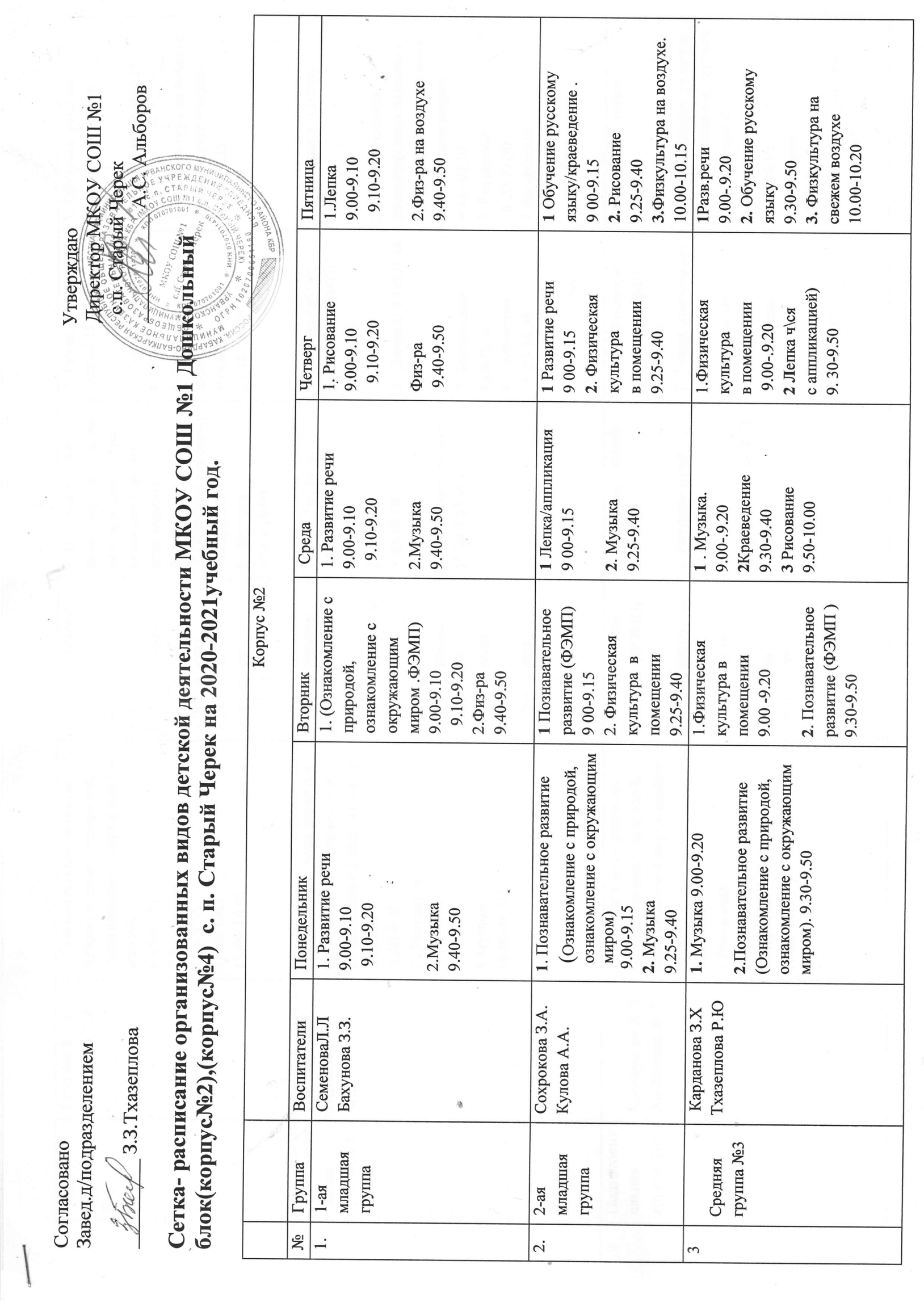 4.Старшая группа №4Егожева Ю.А.Хужокова Д.Л.1 Познавательное развитие (Ознакомление с природой, ознакомление с окружающим миром). 9.00-9.252.Рисование9.35-9.553. Музыка 15.40-16.001.Познавательное развитие(ФЭМП). 9.00-9.252. .Краеведение 9.35-9.553 Физическая культура в помещении15.40-16.001. Познавательное развитие(Ознакомление с природой, озна-комление с окружаю-щим миром)9.00-9.25 2.Обучение русскому языку.9.35-9.553.  Музыка 15.40-16.001. Развитие речи. 9.00-9.252. Лепка/ аппликация 9.35- 9.553.Физическая культурав помещении15.40-16.001. Обучение русскому языку        9.00-9.202 Рисование   9.30-9.553. Физкультура на воздухе (игровые упражнения)   10.10-10.355.Подготовительная группа №5Шидова Дж.Р.ОзроковаФ.В.1 .  Познавательное развитие (Ознакомление с природой, ознакомление с окружающим миром).  9.00-9.302 . Рисование 9.40-10.103 Музыка16.00-16.301.Познавтельное развитие(ФЭМП)9.00-9.302. Обучение рус .яз.9.40-10.103. Краеведение10.20-10.504. Физическая культурав помещении 16.00-16.301. Развитие речи 9.00-.9.302 Музыка9.40-10.103.  Обучение грамоте 10.20-10.501.Познавательное развитие (ФЭМП) 9.00-9.302.  Лепка/аппликация 9.40-10.103. Физическая культурав помещении 16.00-16.301. Обучение русскому языку9.00-9.302. Познавательное развитие(Ознакомление с природой, ознакомление с окружающим миром).  9.40-.10.103. Рисование10.20-10.504 Физическая культура  на воздухе11.00-11.306Подготовительная группа  №6Карацукова Л.Л.Альборова Ф.В.1 Познавательное развитие (Ознакомление с природой, ознакомление с окружающим миром). 9.00-9.302.Рисование9.40-10.103. Музыка 10.20-10.501.Познавтельноеразвитие  (ФЭМП) 9.00-9.302. Обучение рус. яз .9.40-.10.103. Физическая культура в помещении 10.20-10.50 1.Обучение грамоте9.00-.9.302. Развитие речи 9.40-10.103.Музыка 10.20-10.501.Познавательное развитие (ФЭМП) 9.00-9.302. Лепка, аппликация9.40-10.103. Физическая культура в помещении10.20-10.504. Краеведение15.40-16.101.Обучение русскому языку 9.00-9.302.Познавательное развитие (Ознакомление с природой, ознакомление с окружающим миром). 9.40-10.103. Рисование10.20-10.504. Физическая культура     11.00-11.30                                                                                                                    Корпус№4                                                                                                                    Корпус№4                                                                                                                    Корпус№4                                                                                                                    Корпус№4                                                                                                                    Корпус№4                                                                                                                    Корпус№4                                                                                                                    Корпус№411-ая младшая группа  №1Куашева А.А.Губжева М.Л.1. Развитие речи 9.00-9.10 9.10-9.202.Музыка 9.30-9.401. (Ознакомление с природой, ознакомление с окружающим миром .ФЭМП)9.00-9.10  9.10-9.202.Физ-ра  9.30-9.401. Развитие речи9.00-9.10  9.10-9.202.Музыка9.30-9.401. Рисование9.00-9.10  9.10-9.20Физ- ра 9.30-9.401.Лепка9.00-9.10  9.10-9.202.Физ-ра на воздухе9.40-9.502Средняягруппа №2Альборова Л.Ж.Гукежева З.Х.1. Музыка 9.00-9.202.Познавательное развитие (Ознакомление с природой, ознакомление с окружающим миром). 9.30-9.501.Физическая культура впомещении9.00 -9.202. Познавательное развитие (ФЭМП ) 9.30-9.50 1 . Музыка. 9.00-.9.202.  Обучение русскому языку9.30-9.403 Рисование9.50-10.001.Физическая культурав помещении 9.00-.9.202 Лепка ч\сяс аппликацией)9. 30-9.501Разв.речи9.00-.9.202. Краеведение9.30-9.503. Физкультура на свежем воздухе10.00-10.20